                                                            УКРАЇНА   ІРШАВСЬКА  МІСЬКА   РАДА  ЗАКАРПАТСЬКОЇ  ОБЛАСТІ   БРІДСЬКИЙ  ЗАКЛАД  ЗАГАЛЬНОЇ  СЕРЕДНЬОЇ   ОСВІТИ  І-ІІІ  СТУПЕНІВ                                                           Н А К А З 22.12.2023                                                                                         №____Про оцінювання здобувачів освіти5 класів НУШ у ІІ семестрі  2022-2023Навчального року            На виконання рішення педагогічної ради закладу освіти від 19.12.2022, протокол №12НАКАЗУЮ:1.Проводити оцінювання здобувачів освіти 5 класів НУШ у ІІ семестрі 2022-2023 навчального року за 12 бальною шкалою Критеріїв оцінювання навчальних досягнень учнів в системі загальної середньої освіти усіх предметів освітніх галузей навчального плану.2. Контроль за виконанням даного наказу покласти на заступника керівника закладу освіти з навчальної роботи Синетаря Івана Васильовича.             Керівник закладу освіти                                                Наталія ГАЛІНСЬКАЗ наказом ознайомленийСинетар І.В.______________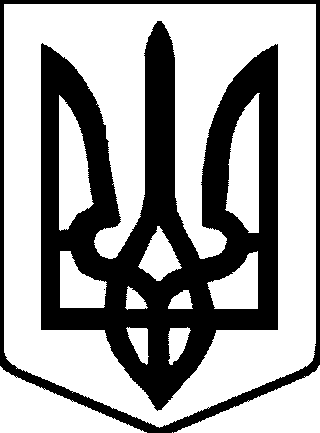 